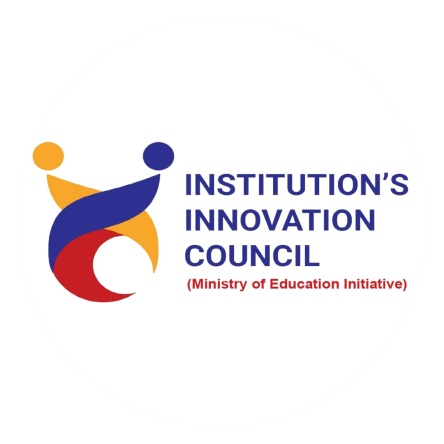 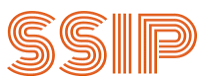 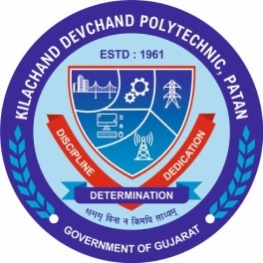 Student start-up research and innovation CellK. D. Polytechnic, Patan“SSIP 2.0 Ideathon 2024”Date13/03/2024Wedensday01:00 PM to 04:00 PMVenueAB 102, New Academic Block, K. D. Polytechnic, Patan